	APP6 რაოდენობა:			20 ცალიეკრანი: 			BENQ/ASUS/PHILIPS 19''დედაპლატა: 			PRIME H410M-K series, Gigabyte H110M-S2PV, Gigabyte-H410M S2H V3 პროცესორი: 			2 core LGA1151ოპერატიული მეხსიერება: 	4 GB. მწარმოებელი: Kingston ან Crucialკვების ბლოკი:  			500 ვატივინჩესტერი: 			მინიმუმ 120 GB  SSDმოდემი: 	HUAWEI E3372 LTE 4G USB MODEM. სენსორული მინა: 	19 inch A Touch touch screen, კომპლექტში ჩარჩოსთან, პლატასთან და კაბელთან ერთად, ასევე დასაშვებია Zytronic ZYP19ხურდის მიმღები: 		NRI G13კუპიურის მიმღები: 	MEI SC Advance 900 ბანკნოტიანი ტევადობის კასეტით და გასაღებით სათადარიგო კასეტა: 	900 ბანკნოტიანი ტევადობის კასეტით  და გასაღებით პრინტერი: 			TG2480H სხვა მოწყობილობები: 		მინიმუმ  4 ცალი COM და 6 ცალი USB პორტი.თითოეულ მოწყობილობას უნდა მოყვებოდეს დამატებითი კუპიურის და ხურდის კასეტა (ჯამში 40 ცალი. 20 ხურდა 20 კუპიურა)დამატებითი მოთხოვნები:კარკასის მეტალის სისქე  - მინიმუმ 1.8მმსეიფის კარის სამაგრების რაოდენობა - მინიმუმ 3კომპლექტაციაში უნდა შეგიოდეს მტვრისან დამცავი რეზინებისეიფს უნდა ქონდეს დამცავი სალტეხურდის კასეტა, პრინტერი და კუპიურის მიმღები უნდა იყოს რეგულირებადიხურდის კასეტა უნდა დამზადდეს მოწოდებული ნიმუშის მიხედვითკუპიურის კასეტის საცავი უნდა იყოს ამოჭრილი დამზადდეს მოწოდებული ნიმუშის მიხედვით.	სეიფის კარი ამოჭრილი უნდა იყოს ისე რომ  კუპიურის მიმღების ამოღება იყოს შესაძლებელი სეიფის კარების გახსნის გარეშე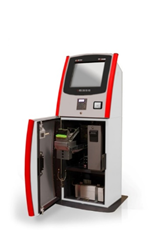 